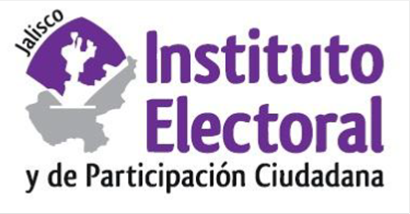 COMISIÓN DE ADQUISICIONES Y ENAJENACIONESTERCERA SESIÓN ORDINARIA29 DE MARZO DE 201811:00 HORASSALA DE CONSEJEROSORDEN DEL DÍAPresentación y, en su caso, aprobación del orden del día. Presentación del informe que rinde el titular de la Unidad Centralizada de Compras respecto del estado que guardan los procedimientos de licitación pública 14, 15, 16, 17, 18, 19 y 20 del 2018, para la adquisición de bienes y servicios requeridos por diversas áreas de este organismo electoral.Asuntos generales.